The 11th Workshop on Digital Fluid Power, September 19 – 20, 2022, Edinburgh, ScotlandINSTRUCTIONS FOR AUTHORSProf. Win Rampen FREng FRSEInstitute for Energy SystemsThe University of EdinburghKing's Buildings, Mayfield Rd., EdinburghE-mail: w.rampen@ed.ac.ukPhone: +44 (0)131 650 5700ABSTRACTThe paper describes the formatting instructions for preparation of papers for the 11th Workshop on Digital Fluid Power in Edinburgh 2022. Please note that this sheet follows the instructions given below, as an example. KEYWORDS: Layout, formatting instructionsINSTRUCTIONS FOR AUTHORSPapers, written in English, should be submitted via email (dfp.imh@jku.at) no later than 31st of July 2022. The format of the paper submitted is PDF, based on the Microsoft Word or La(TeX) templates. The recommended length of the article is 7-20 pages.Justifying both margins is recommended. The first page must bear the title of the workshop (Times New Roman, Italic, font size 12, centered), the title of the paper, the name(s) of the author(s), the name and address of the institution where the work was carried out and permanent address(es) of the author(s) where they differ from the institution address. All should be in the center at the top of the first page.AbstractEach paper should be preceded by an abstract, the maximum length of that is 15 typed lines.HeadingsPrincipal headings should be numbered consecutively 1, 2, 3, …, etc. Subheadings should be numbered 1.1, 1.2, etc and 1.1.1, 1.1.2, etc.Formulas and equationsFormulas and equations must be clearly written, each on its own line, well separated from the text. They should be numbered consecutively through the whole text with the numbering in parenthesis to the right of the formula.UnitsSI units should be used in the articles.Figures and tablesInclude your figures and tables at the appropriate place in the paper. Do not put them all at the end! Figures and tables should be numbered separately and consecutively with Arabic numerals. Use at least 300 dpi resolution (see Fig. 1).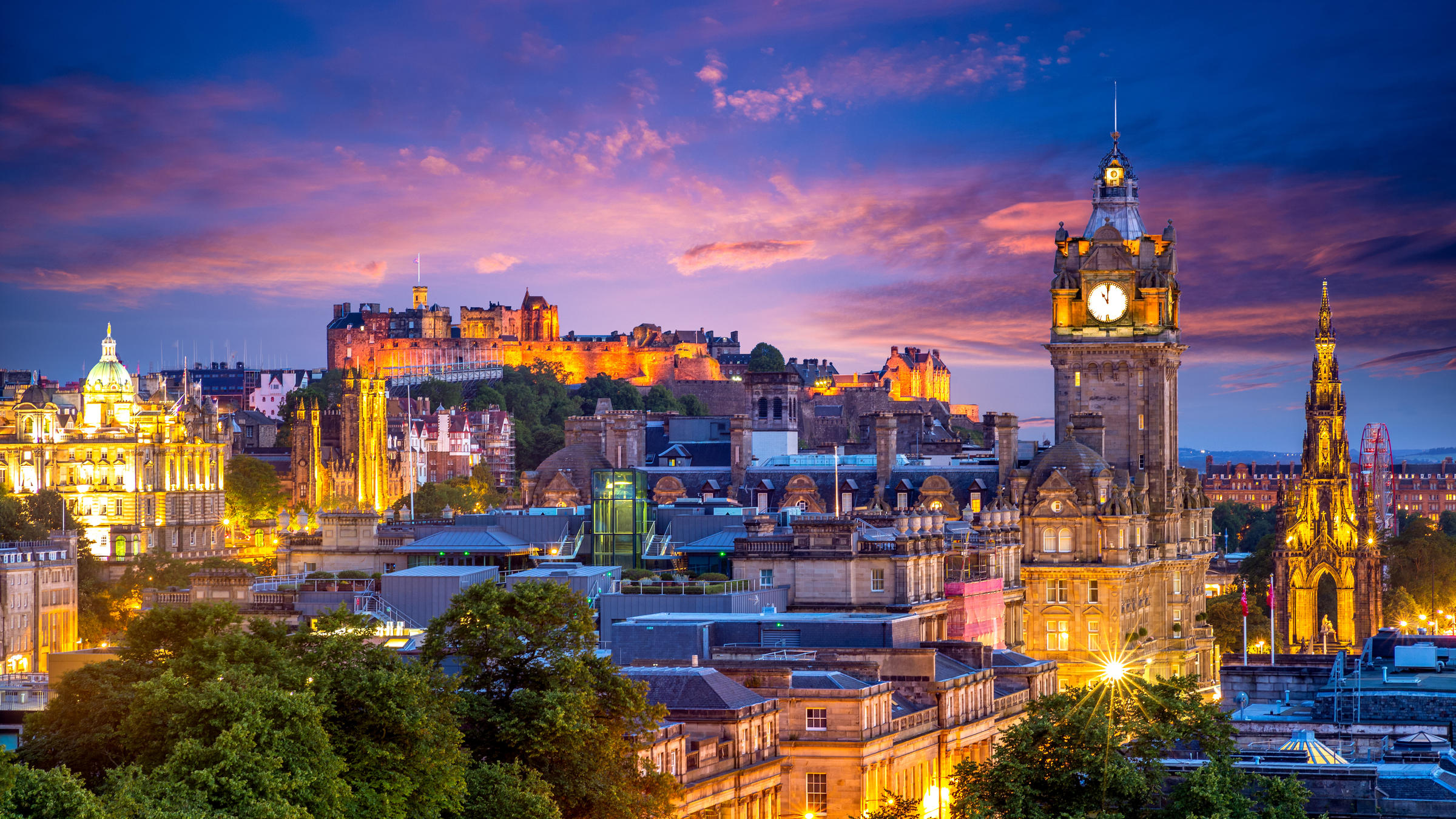 Fig. 1: Picture of EdinburghTextThe text font is recommended to be the Times New Roman. The title of the paper is to be written in font size 14. The text must have font size 12 and single spacing. All subheadings must be separated by double spacing. ReferencesReferences should be numbered consecutively, in order of first appearance in the text. The reference number is recommended to be put within square brackets [1] on the text line.COPYRIGHTIt is the liability of the authors to make sure that any of the materials they submit to this conference do not violate the rights of copyright of any third party.